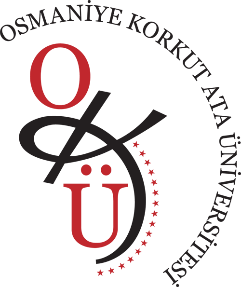 OSMANİYE KORKUT ATA ÜNİVERSİTESİ SAĞLIK BİLİMLERİ FAKÜLTESİ 
2022-2023 EĞİTİM ÖĞRETİM YILI BAHAR DÖNEMİ 
SOSYAL HİZMET BÖLÜMÜ 1.SINIF BÜTÜNLEME SINAVI TAKVİMİOSMANİYE KORKUT ATA ÜNİVERSİTESİ SAĞLIK BİLİMLERİ FAKÜLTESİ 
2022-2023 EĞİTİM ÖĞRETİM YILI BAHAR DÖNEMİ
SOSYAL HİZMET BÖLÜMÜ 2.SINIF BÜTÜNLEME SINAVI TAKVİMİ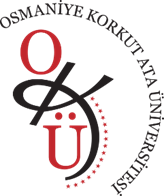 OSMANİYE KORKUT ATA ÜNİVERSİTESİ SAĞLIK BİLİMLERİ FAKÜLTESİ 
2022-2023 EĞİTİM ÖĞRETİM YILI BAHAR DÖNEMİ
SOSYAL HİZMET BÖLÜMÜ 3.SINIF BÜTÜNLEME SINAVI TAKVİMİ TarihSaatDers AdıSınav SalonuÖğretim ElemanıGözetmen17.07.2023Pazartesi10.00SHB102Sosyal Hizmet-IIONLİNEDoç. Dr. Oğuzhan ÇOLAKKADIOĞLUAraş. Gör. 
Ç. Beril YAVUZ17.07.2023Pazartesi18.00TDL102Türk Dili IIONLİNEDr. Öğr. Üye. Resul ÖZAVŞARDr. Öğr. Üye. Resul ÖZAVŞAR18.07.2023Salı10.00YDL102İngilizce IIONLİNEÖğr. Gör. Fatma AKÇAÖğr. Gör. Fatma AKÇA18.07.2023Salı13.00ENF102 Temel Bilgi TeknolojileriONLİNEÖğr. Gör. Ferhat Fatih ÖzgürÖğr. Gör. Ferhat Fatih Özgür19.07.2023Çarşamba 10.00ATA102-Atatürk İlkeleri ve İnkılap Tarihi IIONLİNEDr. Öğr. Üye. Ahmet Caner ÇATALDr. Öğr. Üye. Ahmet Caner ÇATAL20.07.2023Perşembe10.00SHB110 Medeni HukukONLİNEÖğr.Gör. Haşim ÖZKURTÖğr.Gör. Haşim ÖZKURT20.07.2023Perşembe13.00SHB108 Sosyal Hizmet Ortamlarında İncelemeONLİNE Dr. Öğr. Üyesi Zeynep Tekin BABUÇDr. Öğr. Üyesi Zeynep Tekin BABUÇ21.07.2023Cuma 10.00SHB104 Türkiye’nin Toplumsal YapısıONLİNEDr. Öğr. Üye. Zeynep
TEKİN BABUÇDr. Öğr. Üye. Zeynep
TEKİN BABUÇ21.07.2023Cuma13.00SHB106 Sosyal PsikolojiDr. Öğr. Üye. Mohammad ALMAHMOUDONLİNEDr. Öğr. Üye. Mohammad ALMAHMOUDDr. Öğr. Üye. Mohammad ALMAHMOUDKısaltmalar:Kısaltmalar:Kısaltmalar:Kısaltmalar:Kısaltmalar:Kısaltmalar: ÖĞRENCİLERİMİZE BAŞARILAR DİLERİZ… SOSYAL HİZMET BÖLÜM BAŞKANLIĞI ÖĞRENCİLERİMİZE BAŞARILAR DİLERİZ… SOSYAL HİZMET BÖLÜM BAŞKANLIĞI ÖĞRENCİLERİMİZE BAŞARILAR DİLERİZ… SOSYAL HİZMET BÖLÜM BAŞKANLIĞI ÖĞRENCİLERİMİZE BAŞARILAR DİLERİZ… SOSYAL HİZMET BÖLÜM BAŞKANLIĞI ÖĞRENCİLERİMİZE BAŞARILAR DİLERİZ… SOSYAL HİZMET BÖLÜM BAŞKANLIĞI ÖĞRENCİLERİMİZE BAŞARILAR DİLERİZ… SOSYAL HİZMET BÖLÜM BAŞKANLIĞITarihSaatDers AdıSınav SalonuÖğretim ElemanıGözetmen17.07.2023Pazartesi11.00SHB205 Sosyal Politika IIONLİNEDr.Öğr. Üyesi Mohammad ALMAHMOUDDr.Öğr. Üyesi Mohammad ALMAHMOUD17.07.2023Pazartesi14.00SHB206 Sosyal Hizmet MevzuatıONLİNEDr.Öğr. Üye. Mohammad ALMAHMOUDDr.Öğr. Üye. Mohammad ALMAHMOUD18.07.2023Salı14.00SHB202 İnsan Davranışı ve Sosyal Çevre-IIONLİNEDoç. Dr. Oğuzhan ÇOLAKKADIOĞLUDoç. Dr. Oğuzhan ÇOLAKKADIOĞLU19.07.2023Çarşamba11.00SHB 220 Sosyal AntropolojiONLİNEDr.Öğr. Üyesi Zeynep TEKİN BABUÇDr.Öğr. Üyesi Zeynep TEKİN BABUÇ19.07.2023Çarşamba13.00SHB210 Öğrenme PsikolojisiONLİNEDoç. Dr. Oğuzhan ÇOLAKKADIOĞLUDoç. Dr. Oğuzhan ÇOLAKKADIOĞLU20.07.2023Perşembe11.00SHB204 Bireylerle Sosyal HizmetONLİNEDr. Öğr. Üyesi Canan BÜYÜKAŞIK ÇOLAKDr. Öğr. Üyesi Canan BÜYÜKAŞIK ÇOLAK20.07.2023Perşembe14.00SHB216 Rapor Yazma ve Sunum BecerileriONLİNEDr.Öğr. Üyesi Zeynep TEKİN BABUÇDr.Öğr. Üyesi Zeynep TEKİN BABUÇ21.07.2023Cuma14.00SHB 208 Bilimsel Araştırma YöntemleriONLİNEDr. Öğr. Üyesi Canan BÜYÜKAŞIK ÇOLAKDr. Öğr. Üyesi Canan BÜYÜKAŞIK ÇOLAK ÖĞRENCİLERİMİZE BAŞARILAR DİLERİZ… SOSYAL HİZMET BÖLÜM BAŞKANLIĞI ÖĞRENCİLERİMİZE BAŞARILAR DİLERİZ… SOSYAL HİZMET BÖLÜM BAŞKANLIĞI ÖĞRENCİLERİMİZE BAŞARILAR DİLERİZ… SOSYAL HİZMET BÖLÜM BAŞKANLIĞI ÖĞRENCİLERİMİZE BAŞARILAR DİLERİZ… SOSYAL HİZMET BÖLÜM BAŞKANLIĞI ÖĞRENCİLERİMİZE BAŞARILAR DİLERİZ… SOSYAL HİZMET BÖLÜM BAŞKANLIĞI ÖĞRENCİLERİMİZE BAŞARILAR DİLERİZ… SOSYAL HİZMET BÖLÜM BAŞKANLIĞITarihSaatDers AdıSınav SalonuÖğretim ElemanıGözetmen17.07.2023Pazartesi 15.00SHB306 Aile DanışmanlığıONLİNEDoç.Dr. Oğuzhan ÇOLAKKADIOĞLUDoç.Dr. Oğuzhan ÇOLAKKADIOĞLU18.07.2023Salı11.00SHB308 Tıbbi ve Psikiyatrik Sosyal HizmetONLİNEDr. Öğr. Üyesi Canan BÜYÜKAŞIK ÇOLAKDr. Öğr. Üyesi Canan BÜYÜKAŞIK ÇOLAK18.07.2023Salı15.00SHB318 Göçmen ve Sığınmacılarla Sosyal HizmetONLİNEDr. Öğr. Üye. Mohammad ALMAHMOUDDr. Öğr. Üye. Mohammad ALMAHMOUD19.07.2023Çarşamba15.00SHB302 Toplumla Sosyal HizmetONLİNEDr. Öğr. Üye. Mohammad ALMAHMOUDDr. Öğr. Üye. Mohammad ALMAHMOUD20.07.2023Perşembe15.00  SHB304 Sosyal Hizmetlerde EtikONLİNEDr. Öğr. Üyesi Zeynep TEKİN BABUÇDr. Öğr. Üyesi Zeynep TEKİN BABUÇ21.07.2023Cuma15.00SHB314 Kadınlarla Sosyal HizmetONLİNEDr. Öğr. Üyesi Canan BÜYÜKAŞIK ÇOLAKDr. Öğr. Üyesi Canan BÜYÜKAŞIK ÇOLAKKısaltmalar:Kısaltmalar:Kısaltmalar:Kısaltmalar:Kısaltmalar:Kısaltmalar: ÖĞRENCİLERİMİZE BAŞARILAR DİLERİZ… SOSYAL HİZMET BÖLÜM BAŞKANLIĞI ÖĞRENCİLERİMİZE BAŞARILAR DİLERİZ… SOSYAL HİZMET BÖLÜM BAŞKANLIĞI ÖĞRENCİLERİMİZE BAŞARILAR DİLERİZ… SOSYAL HİZMET BÖLÜM BAŞKANLIĞI ÖĞRENCİLERİMİZE BAŞARILAR DİLERİZ… SOSYAL HİZMET BÖLÜM BAŞKANLIĞI ÖĞRENCİLERİMİZE BAŞARILAR DİLERİZ… SOSYAL HİZMET BÖLÜM BAŞKANLIĞI ÖĞRENCİLERİMİZE BAŞARILAR DİLERİZ… SOSYAL HİZMET BÖLÜM BAŞKANLIĞI